BON DE COMMANDE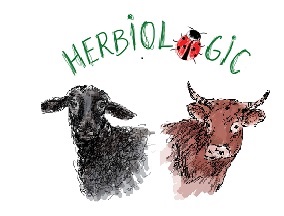 GAEC Agréé de LachanalSIRET : 316 226 133 00015RCS n° 316 226 133 Le Puy en VelayCapital social : 80000€Anne-Sophie et Simon COSTELes roux de Lachanal43600 LES VILLETTESSite web : www.herbiologic.comE-mail : gaecdelachanal@gmail.comTéléphone : 06-18-27-98-11*Frais de port offerts pour toutes commandes supérieures à 50€ / +8,00€ pour toute commande inférieure à 50€.Je règle ma commande par chèque bancaire ci-joint à l’ordre du GAEC de Lachanal 		OUJe règle en espèce. Fais-le : _ _ / _ _ / 20 _ _ 				Signature :Bon de commande à retourner par courrier ou par mail, avec envoie du règlement par courrier si livraison par la poste (commande envoyée à réception du règlement). Règlement au moment de la livraison pour tout autres mode de livraison :Toutes commandes peut être récupérée directement à la ferme en convenant ensemble d’un jour et d’une heure.Livraison possible et gratuite sur un rayon de 10km autour des Villettes (Monistrol sur Loire / Ste Sigolène).Ou sur le marché de producteur de Monistrol sur Loire les samedis 5, 12 et 19 décembre 2020.  MERCI !BON DE COMMANDEGAEC Agréé de LachanalSIRET : 316 226 133 00015RCS n° 316 226 133 Le Puy en VelayCapital social : 80000€Anne-Sophie et Simon COSTELes roux de Lachanal43600 LES VILLETTESSite web : www.herbiologic.comE-mail : gaecdelachanal@gmail.comTéléphone : 06-18-27-98-11*Frais de port offerts pour toutes commandes supérieures à 50€ / +8,00€ pour toute commande inférieure à 50€.Je règle ma commande par chèque bancaire ci-joint à l’ordre du GAEC de Lachanal 		OUJe règle en espèce. Fais-le : _ _ / _ _ / 20 _ _ 				Signature :Bon de commande à retourner par courrier ou par mail, avec envoie du règlement par courrier si livraison par la poste (commande envoyée à réception du règlement). Règlement au moment de la livraison pour tout autres mode de livraison :Toutes commandes peut être récupérée directement à la ferme en convenant ensemble d’un jour et d’une heure.Livraison possible et gratuite sur un rayon de 10km autour des Villettes (Monistrol sur Loire / Ste Sigolène).Ou sur le marché de producteur de Monistrol sur Loire les samedis 5, 12 et 19 décembre 2020.  MERCI !COORDONNEES CLIENTCOORDONNEES CLIENTNom / PrénomAdresseCode Postal / VilleE-mail et/ou téléphoneNom du produitPrix en € / Unité (ttc)QuantitéMontantExemple : Tisane SO Cool 30g5,00210,00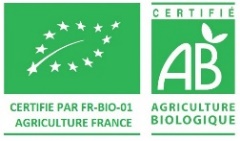 TOTAL COMMANDE : TOTAL COMMANDE : FRAIS DE PORT * :FRAIS DE PORT * :+TOTAL TTC :TOTAL TTC :COORDONNEES CLIENTCOORDONNEES CLIENTNom / PrénomAdresseCode Postal / VilleE-mail et/ou téléphoneNom du produitPrix en € / Unité (ttc)QuantitéMontantExemple : Tisane SO Cool 30g5,00210,00TOTAL COMMANDE : TOTAL COMMANDE : FRAIS DE PORT * :FRAIS DE PORT * :+TOTAL TTC :TOTAL TTC :